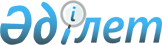 О внесении изменений и дополнений в постановление Правления Национального Банка Республики Казахстан от 30 июля 2002 года N 275 "Об утверждении типового Плана счетов бухгалтерского учета в банках второго уровня, кредитных товариществах и ипотечных компаниях"
					
			Утративший силу
			
			
		
					Постановление Правления Национального Банка Республики Казахстан от 5 июня 2006 года N 50. Зарегистрировано в Министерстве юстиции Республики Казахстан 10 июля 2006 года N 4286. Утратило силу постановлением Правления Национального Банка Республики Казахстан от 31 января 2011 года № 3      Сноска. Утратило силу постановлением Правления Национального Банка РК от 31.01.2011 № 3 (вводится в действие с 01.07.2011).      В связи с принятием  Закона Республики Казахстан "О внесении изменений и дополнений в некоторые законодательные акты Республики Казахстан по вопросам лицензирования и консолидированного надзора", а также в целях совершенствования бухгалтерского учета в банках второго уровня и ипотечных компаниях, Правление Национального Банка Республики Казахстан  ПОСТАНОВЛЯЕТ: 

      1. В  постановление Правления Национального Банка Республики Казахстан от 30 июля 2002 года N 275 "Об утверждении типового Плана счетов бухгалтерского учета в банках второго уровня, кредитных товариществах и ипотечных компаниях" (зарегистрированное в Реестре государственной регистрации нормативных правовых актов под N 1973, опубликованное 9-22 сентября 2002 года в официальных изданиях Национального Банка Республики Казахстан "Қазақстан Ұлттық Банкінің Хабаршысы" и "Вестник Национального Банка Казахстана"; с изменениями и дополнениями, внесенными постановлениями Правления Национального Банка от 1 сентября 2003 года  N 326 , зарегистрированным в Реестре государственной регистрации нормативных правовых актов под N 2519 и от 3 февраля 2005 года  N 23 , зарегистрированным в Реестре государственной регистрации нормативных правовых актов под N 3485) внести следующие изменения и дополнения: 

      в заголовке и пункте 1 слова ", кредитных товариществах" исключить; 

      в преамбуле слова ", кредитных товариществ" исключить; 

      в типовом Плане счетов бухгалтерского учета в банках второго уровня, кредитных товариществах и ипотечных компаниях, утвержденном указанным постановлением: 

      в правом верхнем углу текста слова "Об утверждении типового Плана счетов бухгалтерского учета в банках второго уровня Республики Казахстан" исключить; 

      в заголовке и по всему тексту слова ", кредитных товариществах", ", кредитными товариществами", ", кредитных товариществ", ", кредитного товарищества" исключить; 

      в главе 1: 

      в пункте 7: 

      группу счетов 1460 "Общие резервы (провизии)" исключить; 

      в пункте 8: 

      номер и название группы счетов 2130 "Вклад, являющийся обеспечением (заклад, гарантия, задаток) обязательств других банков" исключить; 

      в пункте 9: 

      номер и название группы счетов 3120 "Дополнительные взносы участников кредитного товарищества" исключить; 

      после группы счетов 3100 дополнить следующей группой счетов: 

      "3200 Резервы (провизии) на общебанковские риски"; 

      в пункте 13: 

      название группы счетов 7500 изложить в следующей редакции: 

      "Ипотечные займы, права требования по которым приняты в доверительное управление"; 

      после группы счетов 7500 дополнить следующими группами счетов: 

      "7600 Активы клиентов, находящиеся в доверительном 

            (инвестиционном) управлении 

       7630 Обязательства по операциям по доверительному 

           (инвестиционному) управлению 

       7650 Капитал 

       7660 Доходы по операциям по доверительному (инвестиционному) 

           управлению 

       7680 Расходы по операциям по доверительному 

           (инвестиционному) управлению"; 

      в главе 2: 

      после счета 1003 дополнить следующим счетом: 

      "1004 Наличность в вечерней кассе"; 

      в названии счетов 1054, 1204, 1259, 1319, 1329, 1428, 1876, 1877, 1878 и 2875 слова "Специальные резервы" заменить словом "Резервы"; 

      номера и названия следующих группы счетов и счетов: 

      "1460 Общие резервы (провизии) 

       1462 Общие резервы (провизии) на покрытие убытков по 

            дебиторской задолженности, связанной с банковской 

            деятельностью 

       1463 Общие резервы (провизии) на покрытие убытков по 

            дебиторской задолженности, связанной с небанковской 

            деятельностью 

       1464 Общие резервы (провизии) на покрытие убытков по 

            ценным бумагам 

       1465 Общие резервы (провизии) на покрытие убытков от 

            кредитной деятельности 

       1467 Общие резервы (провизии) на покрытие убытков по 

            вкладам, размещенным в других банках 

       1469 Общие резервы (провизии) на покрытие убытков от 

            прочей банковской деятельности" исключить; 

      название счета 1660 изложить в следующей редакции: 

      "Создаваемые (разрабатываемые) нематериальные активы"; 

      после счета 2125 дополнить следующим счетом: 

      "2126 Срочные вклады других банков в аффинированных 

            драгоценных металлах"; 

      после счета 2215 дополнить следующим счетом: 

      "2216 Срочные вклады клиентов в аффинированных 

            драгоценных металлах"; 

      после счета 2406 дополнить следующим счетом: 

      "2451 Бессрочные финансовые инструменты"; 

      после счета 2755 дополнить следующими счетами: 

      "2756 Начисленные расходы по субординированным облигациям; 

       2757 Начисленные расходы по бессрочным финансовым 

            инструментам"; 

      номер и название счета 2874 "Общие резервы (провизии) на покрытие убытков по условным обязательствам" исключить; 

      номер и название группы счетов 3120 "Дополнительные взносы участников кредитного товарищества" исключить; 

      после счета 3101 дополнить следующей группой счетов: 

      "3200 Резервы (провизии) на общебанковские риски"; 

      в названии счета 4709 слова "и имеющихся в наличии для продажи" исключить; 

      после счета 5215 дополнить следующим счетом: 

      "5216 Расходы, связанные с выплатой вознаграждения по срочным вкладам клиентов в аффинированных драгоценных металлах"; 

      после счета 5406 дополнить следующим счетом: 

      "5407 Расходы, связанные с выплатой вознаграждения по бессрочным финансовым инструментам"; 

      в названии счетов 5451, 5452, 5453, 5455, 5457, 5459, 5464, 5465 и 5466 слово "специальные" исключить; 

      номер и название счета 5454 "Ассигнования на общие резервы (провизии) по вкладам, размещенным в других банках" исключить; 

      номер и название счета 5456 "Ассигнования на общие резервы (провизии) на покрытие убытков от кредитной деятельности" исключить; 

      номер и название счета 5458 "Ассигнования на общие резервы (провизии) на покрытие убытков от прочей банковской деятельности" исключить; 

      номера и названия следующих счетов исключить: 

      "5460 Ассигнования на общие резервы (провизии) по 

            дебиторской задолженности, связанной с банковской 

            деятельностью 

       5461 Ассигнования на общие резервы (провизии) по 

            дебиторской задолженности, связанной с небанковской 

            деятельностью 

       5462 Ассигнования на общие резервы (провизии) по условным 

            обязательствам 

       5463 Ассигнования на общие резервы (провизии) по ценным 

            бумагам"; 

      в названии счета 5709 слова "и имеющихся в наличии для продажи" исключить; 

      после счета 5721 дополнить следующим счетом: 

      "5722 Социальные отчисления"; 

      после счета 5853 дополнить следующим счетом: 

      "5854 Расходы от реализации товарно-материальных запасов"; 

      название счета 6125 изложить в следующей редакции: 

      "Условные требования по безотзывным займам, предоставляемым в будущем"; 

      после счета 6125 дополнить следующим счетом: 

      "6126 Условные требования по отзывным займам, 

            предоставляемым в будущем"; 

      после счета 6175 дополнить следующим счетом: 

      "6177 Условные требования по предоставленным займам"; 

      название счета 6625 изложить в следующей редакции: 

      "Условные обязательства по безотзывным займам, предоставляемым в будущем"; 

      после счета 6625 дополнить следующим счетом: 

      "6626 Условные обязательства по отзывным займам, предоставляемым в будущем"; 

      после счета 6675 дополнить следующим счетом: 

      "6677 Условные обязательства по предоставленным займам"; 

      исключить номера и названия следующих счетов: 

      "6991 Позиция по операциям фьючерс 

       6992 Позиция по операциям форвард 

       6993 Позиция по опционным операциям 

       6994 Позиция по операциям спот 

       6995 Позиция по операциям своп"; 

      название счета 6996 изложить в следующей редакции: 

      "Позиция по сделкам с прочими активами"; 

      в названиях счетов 7110 и 7220 слово "Машины" заменить словами "Здания, машины"; 

      название группы счетов 7500 изложить в следующей редакции: 

      "Ипотечные займы, права требования по которым приняты в доверительное управление"; 

      номера и названия следующих счетов: 

      "7510 Деньги в доверительном управлении 

       7520 Ценные бумаги в доверительном управлении 

       7530 Аффинированные драгоценные металлы в доверительном 

            управлении 

       7540 Прочие активы в доверительном управлении" исключить; 

      после счета 7543 дополнить следующими группами счетов и счетами: 

      "7544 Просроченное вознаграждение по ипотечным займам, 

            права требования по которым приняты в доверительное 

            управление 

       7600 Активы клиентов, находящиеся в доверительном 

            (инвестиционном) управлении 

       7601 Деньги 

       7602 Аффинированные драгоценные металлы 

       7603 Ценные бумаги 

       7604 Вклады размещенные 

       7605 Инвестиции в капитал 

       7606 Нематериальные активы 

       7607 Основные средства 

       7608 Прочие активы 

       7609 Дивиденды 

       7610 Вознаграждение 

       7611 Прочие требования 

       7630 Обязательства по операциям по доверительному 

            (инвестиционному) управлению 

       7631 Счета к оплате 

       7632 Прочие обязательства  

       7650 Капитал 

       7651 Капитал 

       7660 Доходы по операциям по доверительному 

            (инвестиционному) управлению 

       7661 Поступление активов от клиента 

       7662 Доходы в виде вознаграждения 

       7663 Доходы от купли-продажи активов 

       7664 Реализованные доходы от переоценки активов по 

            справедливой стоимости 

       7665 Реализованные доходы по курсовой разнице 

       7666 Нереализованные доходы от переоценки активов по 

            справедливой стоимости 

       7667 Нереализованные доходы по курсовой разнице 

       7668 Прочие доходы 

       7680 Расходы по операциям по доверительному 

            (инвестиционному) управлению 

       7681 Изъятие активов клиента 

       7682 Расходы по выплате комиссионных вознаграждений 

       7683 Расходы от купли-продажи активов 

       7684 Реализованные расходы от переоценки активов по 

            справедливой стоимости 

       7685 Реализованные расходы по курсовой разнице 

       7686 Нереализованные расходы от переоценки активов по 

            справедливой стоимости 

       7687 Нереализованные расходы по курсовой разнице 

       7688 Прочие расходы"; 

      в главе 3: 

      после описания счета 1003 дополнить названием и описанием счета 1004 следующего содержания: 

      "1004. Наличность в вечерней кассе (активный). 

      Назначение счета: Учет сумм наличности, выданной банком и ипотечной компанией под отчет работникам своих вечерних касс. 

      По дебету счета проводятся суммы наличности, выданные банком и ипотечной компанией под отчет работнику своей вечерней кассы, а также суммы наличности, поступающие по операциям, совершаемым вечерней кассой. 

      По кредиту счета проводится списание сумм ранее выданной наличности при их выдаче по операциям, совершаемым вечерней кассой, согласно отчету работника вечерней кассы или возврате их в кассу банка и ипотечной компании."; 

      в описании счета 1006 абзацы первый и второй после слов "другое подразделение" дополнить словами ", либо эмитенту дорожных чеков для получения стоимости, выраженной в чеках"; 

      в описаниях счетов 1054, 1204, 1259, 1319, 1329, 1428, 1876, 1877, 1878 и 2875: 

      в названиях слова "Специальные резервы" заменить словом "Резервы"; 

      в абзацах первом, втором и третьем слово "специальных" исключить; 

      в описании счета 1264:  

      абзац первый изложить в следующей редакции: 

      "Назначение счета: Учет сумм денег (вклада) банка и ипотечной компании, переданных по договору банковского вклада и по договору о залоге в качестве обеспечения (гарантия, ипотека) их обязательств, владение и пользование которыми осуществляется залогодателем. Данный счет является банковским счетом."; 

      абзац третий после слова "договора" дополнить словами "банковского вклада и о залоге"; 

      в описании счета 1267: 

      абзац первый изложить в следующей редакции: 

      "Назначение счета: Учет сумм денег банка и ипотечной компании, переданных по договору о залоге или соглашению о предоставлении задатка в качестве обеспечения (заклад, задаток) их обязательств, владение которыми осуществляется залогодержателем. Данный счет не является банковским счетом."; 

      абзац третий после слова "договора" дополнить словами "о залоге или соглашения о предоставлении задатка"; 

      номера, названия и описания счетов 1462, 1463, 1464, 1465, 1467 и 1469 исключить; 

      в описании счета 1660: 

      название изложить в следующей редакции: 

      "Создаваемые (разрабатываемые) нематериальные активы."; 

      в абзацах первом и втором слова "собственными силами" исключить; 

      в описании счета 1858: 

      в абзаце втором слова "купленной или полученной" заменить словами "проданной или израсходованной"; 

      в абзаце третьем слова "проданной или израсходованной" заменить словами "купленной или полученной"; 

      в описании счета 1859: 

      в абзаце втором слово "продаже" заменить словами "покупке или получении"; 

      в абзаце третьем слово "покупке" заменить словами "продаже или израсходовании"; 

      после описания счета 2125 дополнить названием и описанием счета 2126 следующего содержания: 

      "Срочные вклады других банков в аффинированных драгоценных металлах (пассивный). 

      Назначение счета: Учет стоимости аффинированных драгоценных металлов, принятых от других банков по договору срочного вклада. 

      По кредиту счета проводится стоимость аффинированных драгоценных металлов, принятых от других банков по договору срочного вклада. 

      По дебету счета проводится списание стоимости аффинированных драгоценных металлов, принятых от других банков по договору срочного вклада, при их возврате."; 

      в описании счета 2130: 

      абзац первый изложить в следующей редакции: 

      "Назначение счета: Учет сумм денег (вклада) других банков, принятых по договору банковского вклада и по договору о залоге в качестве обеспечения (гарантия, ипотека) их обязательств, владение и пользование которыми осуществляется залогодателем. Данный счет является банковским счетом."; 

      абзац третий после слова "договора" дополнить словами "банковского вклада и о залоге"; 

      в описании счета 2131: 

      абзац первый изложить в следующей редакции: 

      "Назначение счета: Учет сумм денег других банков, принятых по договору о залоге или соглашению о предоставлении задатка в качестве обеспечения (заклад, задаток) их обязательств, владение которыми осуществляется залогодержателем. Данный счет не является банковским счетом."; 

      абзац третий после слова "договора" дополнить словами "о залоге или соглашения о предоставлении задатка"; 

      в описании счета 2213: 

      абзац первый изложить в следующей редакции: 

      "Назначение счета: Учет сумм денег (вклада) клиентов, принятых по договору банковского вклада и по договору о залоге в качестве обеспечения (гарантия, ипотека) их обязательств, владение и пользование которыми осуществляется залогодателем (клиентом банка), относящихся к объекту обязательного коллективного гарантирования (страхования) вкладов (депозитов). Данный счет является банковским счетом."; 

      абзац третий после слова "договора" дополнить словами "банковского вклада и о залоге"; 

      после описания счета 2215 дополнить названием и описанием счета 2216 следующего содержания: 

      "2216. Срочные вклады клиентов в аффинированных драгоценных металлах (пассивный). 

      Назначение счета: Учет стоимости аффинированных драгоценных металлов, принятых от клиентов по договору срочного вклада. 

      По кредиту счета проводится стоимость аффинированных драгоценных металлов, принятых от клиентов по договору срочного вклада. 

      По дебету счета проводится списание стоимости аффинированных драгоценных металлов, принятых от клиентов по договору срочного вклада, при их возврате."; 

      в описании счета 2223: 

      абзац первый изложить в следующей редакции: 

      "Назначение счета: Учет сумм денег (вклада) клиентов, принятых по договору банковского вклада и по договору о залоге в качестве обеспечения (гарантия, ипотека) их обязательств, владение и пользование которыми осуществляется залогодателем (клиентом банка). Данный счет является банковским счетом."; 

      абзац третий после слова "договора" дополнить словами "банковского вклада и о залоге";  

      в описании счета 2240: 

      абзац первый изложить в следующей редакции: 

      "Назначение счета: Учет сумм денег клиентов, принятых по договору о залоге или соглашению о предоставлении задатка в качестве обеспечения (заклад, задаток) их обязательств, владение которыми осуществляется залогодержателем. Данный счет не является банковским счетом."; 

      абзац третий после слова "договора" дополнить словами "о залоге или соглашения о предоставлении задатка"; 

      после описания счета 2406 дополнить названием и описанием счета 2451 следующего содержания: 

      "2451. Бессрочные финансовые инструменты (пассивный). 

      Назначение счета: Учет стоимости бессрочных финансовых инструментов. 

      По кредиту счета проводится стоимость бессрочных финансовых инструментов. 

      По дебету счета проводится списание стоимости бессрочных финансовых инструментов при их оплате."; 

      в названии счета 2731 слово "(активный)" заменить словом "(пассивный)"; 

      в описании счета 2755: 

      в абзаце втором слово "дебету" заменить словом "кредиту"; 

      в абзаце третьем слово "кредиту" заменить словом "дебету"; 

      после описания счета 2755 дополнить названиями и описаниями счетов 2756 и 2757 следующего содержания: 

      "2756. Начисленные расходы по субординированным облигациям (пассивный). 

      Назначение счета: Учет начисленных расходов по субординированным облигациям, выпущенным в обращение, относящихся к будущему периоду, оплата которых ожидается в будущем. 

      По кредиту счета проводятся суммы начисленных расходов по субординированным облигациям, выпущенным в обращение. 

      По дебету счета проводится списание сумм начисленных расходов по субординированным облигациям при их выплате. 

      2757. Начисленные расходы по бессрочным финансовым инструментам (пассивный). 

      Назначение счета: Учет сумм начисленных расходов по бессрочным финансовым инструментам. 

      По кредиту счета проводятся суммы начисленных расходов по бессрочным финансовым инструментам. 

      По дебету счета проводится списание сумм начисленных расходов по бессрочным финансовым инструментам при их оплате."; 

      в описании счета 2859: 

      в абзаце втором слово "покупке" заменить словами "продаже или израсходовании"; 

      в абзаце третьем слово "продаже" заменить словами "покупке или получении"; 

      номер, название и описание счета 2874 "Общие резервы (провизии) на покрытие убытков по условным обязательствам" исключить; 

      в абзаце первом описания счета 3027 слово "простых" заменить словом "привилегированных"; 

      номер, название и описание счета 3120 "Дополнительные взносы участников кредитного товарищества" исключить; 

      после описания счета 3101 дополнить названием и описанием счета 3200 следующего содержания: 

      "3200. Резервы (провизии) на общебанковские риски (пассивный). 

      Назначение счета: Учет сумм резервов (провизий) на покрытие убытков по активам и условным обязательствам банка. 

      По кредиту счета проводятся суммы создаваемых резервов (провизий) на покрытие убытков по активам и условным обязательствам банка, в корреспонденции с балансовым счетом N 3580. 

      По дебету счета проводится списание сумм созданных резервов (провизий) при их аннулировании или использовании в корреспонденции с балансовым счетом N 3580."; 

      в описании счета 4709: 

      в названии и абзацах первом и втором слова "и имеющихся в наличии для продажи" исключить; 

      в абзаце третьем слова "и имеющимся в наличии для продажи" исключить; 

      после описания счета 5215 дополнить названием и описанием счета 5216 следующего содержания: 

      "5216. Расходы, связанные с выплатой вознаграждения по срочным вкладам клиентов в аффинированных драгоценных металлах. 

      Назначение счета: Учет сумм расходов, связанных с выплатой вознаграждения по срочным вкладам в аффинированных драгоценных металлах, принятым от клиентов. 

      По дебету счета проводятся суммы расходов, связанных с выплатой вознаграждения по срочным вкладам в аффинированных драгоценных металлах, принятым от клиентов. 

      По кредиту счета проводится списание сумм понесенных расходов на балансовый счет N 4999."; 

      после описания счета 5406 дополнить названием и описанием счета 5407 следующего содержания: 

      "5407. Расходы, связанные с выплатой вознаграждения по бессрочным финансовым инструментам. 

      Назначение счета: Учет сумм расходов, связанных с выплатой вознаграждения по бессрочным финансовым инструментам. 

      По дебету счета проводятся суммы расходов, связанных с выплатой вознаграждения по бессрочным финансовым инструментам. 

      По кредиту счета проводится списание сумм понесенных расходов на балансовый счет N 4999."; 

      в названиях и абзацах первом и втором описаний счетов 5451, 5452, 5453, 5455, 5457, 5459, 5464, 5465 и 5466 слово "специальные" исключить; 

      номера, названия и описания счетов 5454, 5456, 5458, 5460, 5461, 5462 и 5463 исключить; 

      в описании счета 5709: 

      в названии и абзацах первом и втором слова "и имеющихся в наличии для продажи" исключить; 

      в абзаце третьем слова "и имеющимся в наличии для продажи" исключить; 

      в описаниях счетов 5711, 5712 и 5713: 

      в абзаце втором слово "кредиту" заменить словом "дебету"; 

      в абзаце третьем слово "дебету" заменить словом "кредиту"; 

      после описания счета 5721 дополнить названием и описанием счета 5722 следующего содержания: 

      "5722. Социальные отчисления. 

      Назначение счета: Учет сумм социальных отчислений, перечисляемых акционерному обществу "Государственный фонд социального страхования". 

      По дебету счета проводятся суммы расходов, связанных с перечислением социальных отчислений. 

      По кредиту счета проводится списание сумм понесенных расходов на балансовый счет N 4999."; 

      после описания счета 5853 дополнить названием и описанием счета 5854 следующего содержания: 

      "5854. Расходы от реализации товарно-материальных запасов. 

      Назначение счета: Учет сумм расходов от реализации товарно-материальных запасов. 

      По дебету счета проводятся суммы расходов от реализации товарно-материальных запасов. 

      По кредиту счета проводится списание сумм понесенных расходов на балансовый счет N 4999."; 

      название и описание счета 6125 изложить в следующей редакции: 

      "6125. Условные требования по безотзывным займам, предоставляемым в будущем (активный). 

      Назначение счета: Учет сумм условных требований к другим банкам или клиентам по займам, подлежащим предоставлению в будущем, и являющимися безотзывными (не могут быть отозваны по собственному усмотрению банка без риска возникновения значительных штрафных санкций или расходов). 

      По дебету счета проводятся суммы условных требований к другому банку или клиенту по безотзывным займам, подлежащим предоставлению в будущем. 

      По кредиту счета проводится списание сумм условных требований к другому банку или клиенту по безотзывным займам при их выдаче."; 

      после описания счета 6125 дополнить названием и описанием счета 6126 следующего содержания: 

      "6126. Условные требования по отзывным займам, предоставляемым в будущем (активный). 

      Назначение счета: Учет сумм условных требований к другим банкам или клиентам по займам, подлежащим предоставлению в будущем, и являющимися отзывными (могут быть отозваны по собственному усмотрению банка по причинам, не связанным с финансовым положением заемщика или нецелевым использованием заемных средств). 

      По дебету счета проводятся суммы условных требований к другому банку или клиенту по отзывным займам, подлежащим предоставлению в будущем. 

      По кредиту счета проводится списание сумм условных требований к другому банку или клиенту по отзывным займам при их выдаче."; 

      после описания счета 6175 дополнить названием и описанием счета 6177 следующего содержания: 

      "6177. Условные требования по предоставленным займам (активный). 

      Назначение счета: Учет сумм условных требований к клиентам по предоставленным им займам, права требования по которым переданы акционерному обществу "Казахстанская Ипотечная Компания" (далее - АО "Казахстанская Ипотечная Компания"). 

      По дебету счета проводятся суммы условных требований к клиентам по предоставленным им займам, права требования по которым переданы АО "Казахстанская Ипотечная Компания". 

      По кредиту счета проводится списание сумм условных требований к клиентам по предоставленным им займам в случае их обратного выкупа банком либо погашения займов клиентом."; 

      название и описание счета 6625 изложить в следующей редакции: 

      "6625. Условные обязательства по безотзывным займам, предоставляемым в будущем (пассивный). 

      Назначение счета: Учет сумм условных обязательств перед другими банками или клиентами по займам, подлежащим предоставлению в будущем и являющимися безотзывными (не могут быть отозваны по собственному усмотрению банка без риска возникновения значительных штрафных санкций или расходов). 

      По кредиту счета проводятся суммы условных обязательств перед другим банком или клиентом по безотзывным займам, подлежащим предоставлению в будущем. 

      По дебету счета проводится списание сумм условных обязательств перед другим банком или клиентом по безотзывным займам при их выдаче."; 

      после описания счета 6625 дополнить названием и описанием счета 6626 следующего содержания: 

      "6626. Условные обязательства по отзывным займам, предоставляемым в будущем (пассивный). 

      Назначение счета: Учет сумм условных обязательств перед другими банками или клиентами по займам, подлежащим предоставлению в будущем, и являющимися отзывными (могут быть отозваны по собственному усмотрению банка по причинам, не связанным с финансовым положением заемщика или нецелевым использованием заемных средств). 

      По кредиту счета проводятся суммы условных обязательств перед другим банком или клиентом по отзывным займам, подлежащим предоставлению в будущем. 

      По дебету счета проводится списание сумм условных обязательств перед другим банком или клиентом по отзывным займам при их выдаче."; 

      после описания счета 6675 дополнить названием и описанием счета 6677 следующего содержания: 

      "6677. Условные обязательства по предоставленным займам (пассивный). 

      Назначение счета: Учет сумм условных обязательств перед АО "Казахстанская Ипотечная Компания" по займам, предоставленным клиентам, права требования по которым переданы АО "Казахстанская Ипотечная Компания". 

      По кредиту счета проводятся суммы условных обязательств перед АО "Казахстанская Ипотечная Компания" по займам, предоставленным клиентам, права требования по которым переданы АО "Казахстанская Ипотечная Компания". 

      По дебету счета проводится списание сумм условных обязательств перед АО "Казахстанская Ипотечная Компания" по займам, предоставленным клиентам при их обратном выкупе банком либо при погашении займов клиентом."; 

      номера, названия и описания счетов 6991, 6992, 6993, 6994 и 6995 исключить; 

      название и описание счета 6996 изложить в следующей редакции: 

      "6996. Позиция по сделкам с прочими активами (пассивный). 

      Назначение счета: Учет сумм позиции условных требований и условных обязательств по производным финансовым инструментам с прочими активами, подлежащими получению или выдаче в будущем. 

      По кредиту счета проводится стоимость прочих активов, подлежащих получению в будущем, а также списание стоимости прочих активов при их выдаче. 

      По дебету счета проводится списание стоимости прочих активов при их получении, а также стоимость прочих активов, подлежащих выдаче в будущем."; 

      в описании счета 7110: 

      в названии слово "Машины" заменить словами "Здания, машины", абзацы первый и третий после слова "стоимости" дополнить словом "зданий,"; 

      абзац второй после слова "стоимость" дополнить словом "зданий,"; 

      в описании счета 7220: 

      в названии слово "Машины" заменить словами "Здания, машины"; 

      абзацы первый, второй и третий после слова "стоимости" дополнить словом "зданий,"; 

      номера, названия и описания счетов 7510, 7520, 7530 и 7540 исключить; 

      после описания счета 7543 дополнить названиями и описаниями счетов 7544, 7601, 7602, 7603, 7604, 7605, 7606, 7607, 7608, 7609, 7610, 7611, 7631, 7632, 7651, 7661, 7662, 7663, 7664, 7665, 7666, 7667, 7668, 7681, 7682, 7683, 7684, 7685, 7686, 7687 и 7688 следующего содержания: 

      "7544. Просроченное вознаграждение по ипотечным займам, права требования по которым приняты в доверительное управление (активный). 

      Назначение счета: Учет сумм просроченного вознаграждения по ипотечным займам, права требования по которым приняты в доверительное управление. 

      По приходу счета проводятся суммы просроченного вознаграждения по ипотечным займам, права требования по которым приняты в доверительное управление. 

      По расходу счета проводится списание просроченного вознаграждения по ипотечным займам при их погашении или возникновении условий обратного выкупа ипотечных займов. 

      7601. Деньги (активный). 

      Назначение счета: Учет сумм денег клиентов, находящихся в доверительном (инвестиционном) управлении и/или поступивших на текущие счета управляющей организации в национальной и/или иностранной валюте, и предназначенные для осуществления доверительного (инвестиционного) управления. 

      По дебету счета проводится сумма денег клиентов, поступивших на текущий счет в национальной и/или иностранной валюте, открытый в банках и организациях, осуществляющих отдельные виды банковских операций. 

      По кредиту счета проводится списание сумм денег клиентов с текущего счета в национальной и/или иностранной валюте, открытого в банках и организациях, осуществляющих отдельные виды банковских операций, при приобретении иных активов или их возврате клиенту. 

      7602. Аффинированные драгоценные металлы (активный). 

      Назначение счета: Учет стоимости аффинированных драгоценных металлов, поступивших по договору или приобретенных управляющей организацией в процессе доверительного (инвестиционного) управления. 

      По дебету счета проводится стоимость аффинированных драгоценных металлов, поступивших по договору или приобретенных управляющей организацией в процессе доверительного (инвестиционного) управления или ее увеличение при переоценке аффинированных драгоценных металлов. 

      По кредиту счета проводится списание стоимости аффинированных драгоценных металлов при их возврате клиенту, их продаже или ее уменьшение при переоценке аффинированных драгоценных металлов. 

      7603. Ценные бумаги (активный). 

      Назначение счета: Учет стоимости ценных бумаг, поступивших по договору или приобретенных (полученных) управляющей организацией в процессе доверительного (инвестиционного) управления. 

      По дебету счета проводится стоимость ценных бумаг, поступивших от клиента, приобретенных (полученных) в процессе доверительного (инвестиционного) управления или ее увеличение при переоценке ценных бумаг. 

      По кредиту счета проводится списание стоимости ценных бумаг при их возврате клиенту, их продаже или ее уменьшение при переоценке ценных бумаг. 

      7604. Вклады размещенные (активный). 

      Назначение счета: Учет сумм вкладов, размещенных в банках и организациях, осуществляющих отдельные виды банковских операций, за счет денег, поступивших в доверительное (инвестиционное) управление. 

      По дебету счета проводится сумма вкладов, размещенных в банках и организациях, осуществляющих отдельные виды банковских операций. 

      По кредиту счета проводится списание сумм размещенных вкладов при их возврате. 

      7605. Инвестиции в капитал (активный). 

      Назначение счета: Учет сумм инвестиций по покупной стоимости, вложенных управляющей организацией в капитал другого юридического лица с целью осуществления значительного влияния или контроля. 

      По дебету счета проводится сумма инвестиций по покупной стоимости, вложенных управляющей организацией в капитал другого юридического лица, а также изменение доли участия. 

      По кредиту счета проводится списание сумм вложенных инвестиций при их выкупе юридическим лицом или их продаже. 

      7606. Нематериальные активы (активный). 

      Назначение счета: Учет стоимости приобретения нематериальных активов. 

      По дебету счета проводится стоимость приобретенных нематериальных активов. 

      По кредиту счета проводится списание стоимости нематериальных активов при их реализации или ином выбытии. 

      7607. Основные средства (активный). 

      Назначение счета: Учет стоимости приобретения основных средств. 

      По дебету счета проводится стоимость приобретенных основных средств. 

      По кредиту счета проводится списание стоимости основных средств при их реализации или ином выбытии. 

      7608. Прочие активы (активный). 

      Назначение счета: Учет стоимости приобретения прочих активов. 

      По дебету счета проводится стоимость приобретенных прочих активов. 

      По кредиту счета проводится списание стоимости прочих активов при их реализации или ином выбытии. 

      7609. Дивиденды (активный). 

      Назначение счета: Учет сумм начисленных доходов в виде дивидендов по инвестициям в капитал других юридических лиц. 

      По дебету счета проводится сумма начисленных доходов в виде дивидендов по инвестициям в капитал других юридических лиц. 

      По кредиту счета проводится списание сумм начисленных доходов в виде дивидендов по инвестициям в капитал при их оплате юридическими лицами. 

      7610. Вознаграждение (активный). 

      Назначение счета: Учет сумм начисленных доходов в виде вознаграждения (купона) по ценным бумагам, вкладам и иным операциям. 

      По дебету счета проводится сумма начисленного вознаграждения (купона). 

      По кредиту счета проводится списание суммы начисленного вознаграждения (купона) при их оплате. 

      7611. Прочие требования (активный). 

      Назначение счета: Учет сумм прочих требований (дебиторская задолженность), возникающих в процессе осуществления доверительного (инвестиционного) управления. 

      По дебету счета проводится сумма прочих требований, возникающих в процессе осуществления доверительного (инвестиционного) управления. 

      По кредиту счета проводится списание сумм прочих требований при их погашении или списании. 

      7631. Счета к оплате (пассивный). 

      Назначение счета: Учет сумм обязательств перед юридическими и физическими лицами, возникающих в процессе осуществления доверительного (инвестиционного) управления. 

      По кредиту счета проводится сумма обязательств перед юридическими и физическими лицами. 

      По дебету счета проводится списание сумм обязательств перед юридическими и физическими лицами при их погашении или ином списании. 

      7632. Прочие обязательства (пассивный). 

      Назначение счета: Учет сумм прочих обязательств (кредиторская задолженность) перед юридическими и физическими лицами, возникающих в процессе осуществления доверительного (инвестиционного) управления. 

      По кредиту счета проводится сумма прочих обязательств перед юридическими и физическими лицами. 

      По дебету счета проводится списание сумм обязательств перед юридическими и физическими лицами при их погашении или ином списании. 

      7651. Капитал (пассивный). 

      Назначение счета: Учет сумм чистых активов клиентов за отчетный период (конечный финансовый результат). 

      По кредиту счета проводится сумма доходов, возникающих в процессе осуществления доверительного (инвестиционного) управления за отчетный период при закрытии соответствующих внебалансовых счетов группы N 7660. 

      По дебету счета проводится сумма расходов, возникающих в процессе осуществления доверительного (инвестиционного) управления за отчетный период при закрытии соответствующих внебалансовых счетов группы N 7680. 

      7661. Поступление активов от клиента. 

      Назначение счета: Учет стоимости активов, поступивших от клиента в процессе доверительного (инвестиционного) управления. 

      По кредиту счета проводится стоимость активов, поступивших от клиента в процессе доверительного (инвестиционного) управления. 

      По дебету счета проводится списание стоимости активов клиента на внебалансовый счет N 7651. 

      7662. Доходы в виде вознаграждения. 

      Назначение счета: Учет сумм доходов, связанных с получением вознаграждения по ценным бумагам, вкладам и иным активам. 

      По кредиту счета проводится сумма доходов, связанных с получением вознаграждения. 

      По дебету счета проводится списание сумм доходов на внебалансовый счет N 7651. 

      7663. Доходы от купли-продажи активов. 

      Назначение счета: Учет сумм доходов от купли-продажи активов, поступивших в процессе доверительного (инвестиционного) управления. 

      По кредиту счета проводится сумма доходов от купли-продажи активов. 

      По дебету счета проводится списание сумм доходов на внебалансовый счет N 7651. 

      7664. Реализованные доходы от переоценки активов по справедливой стоимости. 

      Назначение счета: Учет сумм реализованных доходов, полученных в результате положительного изменения стоимости активов. 

      По кредиту счета проводится сумма реализованных доходов от положительного изменения стоимости активов, полученных при их выбытии. 

      По дебету счета проводится списание сумм доходов на внебалансовый счет N 7651. 

      7665. Реализованные доходы по курсовой разнице. 

      Назначение счета: Учет сумм реализованных доходов, полученных в результате положительного изменения курса иностранной валюты. 

      По кредиту счета проводится сумма реализованных доходов от положительного изменения курса иностранной валюты, полученных при ее выбытии. 

      По дебету счета проводится списание сумм доходов на внебалансовый счет N 7651. 

      7666. Нереализованные доходы от переоценки активов по справедливой стоимости. 

      Назначение счета: Учет сумм нереализованных доходов, полученных в результате положительного изменения стоимости активов. 

      По кредиту счета проводится сумма нереализованных доходов, полученных в результате положительного изменения стоимости активов. 

      По дебету счета проводится списание сумм доходов на внебалансовый счет N 7651 (в конце отчетного периода) или на N 7664 (при реализации актива). 

      7667. Нереализованные доходы по курсовой разнице. 

      Назначение счета: Учет сумм нереализованных доходов, полученных в результате положительного изменения курса иностранной валюты. 

      По кредиту счета проводится сумма нереализованных доходов, полученных в результате положительного изменения курса иностранной валюты. 

      По дебету счета проводится списание сумм доходов на внебалансовый счет N 7651 (в конце отчетного периода) или на N 7665 (при реализации актива). 

      7668. Прочие доходы. 

      Назначение счета: Учет сумм прочих доходов, полученных в процессе доверительного (инвестиционного) управления активами клиента, которые не могут быть учтены на других внебалансовых счетах N 7661-7667. 

      По кредиту счета проводится сумма прочих доходов. 

      По дебету счета проводится списание сумм доходов на внебалансовый счет N 7651. 

      7681. Изъятие активов клиента. 

      Назначение счета: Учет стоимости активов клиентов, при их изъятии и/или размещении управляющей организацией в процессе доверительного (инвестиционного) управления. 

      По дебету счета проводится стоимость активов клиентов при их изъятии и/или размещении. 

      По кредиту счета проводится списание стоимости активов клиента на внебалансовый счет N 7651. 

      7682. Расходы по выплате комиссионных вознаграждений. 

      Назначение счета: Учет сумм комиссионных расходов управляющей организации за услуги, оказанные профессиональными участниками рынка ценных бумаг. 

      По дебету счета проводится сумма комиссионных расходов управляющей организации за услуги профессиональных участников рынка ценных бумаг. 

      По кредиту счета проводится списание сумм понесенных расходов на внебалансовый счет N 7651. 

      7683. Расходы от купли-продажи активов. 

      Назначение счета: Учет сумм расходов от купли-продажи активов, поступивших в процессе доверительного (инвестиционного) управления. 

      По дебету счета проводится сумма расходов от купли-продажи активов. 

      По кредиту счета проводится списание сумм понесенных расходов на внебалансовый счет N 7651. 

      7684. Реализованные расходы от переоценки активов по справедливой стоимости. 

      Назначение счета: Учет сумм реализованных расходов, понесенных в результате отрицательного изменения стоимости активов. 

      По дебету счета проводится сумма реализованных расходов от отрицательного изменения стоимости активов, понесенных при их выбытии. 

      По кредиту счета проводится списание сумм понесенных расходов на внебалансовый счет N 7651. 

      7685. Реализованные расходы по курсовой разнице. 

      Назначение счета: Учет сумм реализованных расходов, понесенных в результате отрицательного изменения курса иностранной валюты. 

      По дебету счета проводится сумма реализованных расходов от отрицательного изменения курса иностранной валюты, понесенных при ее выбытии. 

      По кредиту счета проводится списание сумм понесенных расходов на внебалансовый счет N 7651. 

      7686. Нереализованные расходы от переоценки активов по справедливой стоимости. 

      Назначение счета: Учет сумм нереализованных расходов, понесенных в результате отрицательного изменения стоимости активов. 

      По дебету счета проводится сумма нереализованных расходов, понесенных в результате отрицательного изменения стоимости активов. 

      По кредиту счета проводится списание сумм нереализованных расходов на внебалансовый счет N 7651 (в конце отчетного периода) или на N 7684 (при реализации актива). 

      7687. Нереализованные расходы по курсовой разнице. 

      Назначение счета: Учет сумм нереализованных расходов, понесенных в результате отрицательного изменения курса иностранной валюты. 

      По дебету счета проводится сумма нереализованных расходов, понесенных в результате отрицательного изменения курса иностранной валюты. 

      По кредиту счета проводится списание сумм нереализованных расходов на внебалансовый счет N 7651 (в конце отчетного периода) или на N 7684 (при реализации актива). 

      7688. Прочие расходы. 

      Назначение счета: Учет сумм прочих расходов, понесенных в процессе доверительного (инвестиционного) управления активами клиента, которые не могут быть учтены на других внебалансовых счетах N 7681-7687. 

      По дебету счета проводится сумма прочих расходов. 

      По кредиту счета проводится списание сумм понесенных расходов на внебалансовый счет N 7651.". 

      2. Настоящее постановление вводится в действие с 01 сентября 2006 года. 

      3. Департаменту бухгалтерского учета (Шалгимбаева Н.Т.): 

      1) совместно с Юридическим департаментом (Шарипов С.Б.) принять меры к государственной регистрации в Министерстве юстиции Республики Казахстан настоящего постановления; 

      2) в десятидневный срок со дня государственной регистрации в Министерстве юстиции Республики Казахстан довести настоящее постановление до сведения заинтересованных подразделений центрального аппарата, территориальных филиалов Национального Банка Республики Казахстан, Агентства Республики Казахстан по регулированию и надзору финансового рынка и финансовых организаций, банков второго уровня Республики Казахстан. 

      4. Территориальным филиалам Национального Банка Республики Казахстан в трехдневный срок со дня получения настоящего постановления довести его до сведения кредитных товариществ и ипотечных компаний. 

      5. Банкам второго уровня и ипотечным компаниям в срок до 01 октября 2006 года провести и завершить работу по доработке используемой информационной системы в соответствии с настоящим постановлением. 

      6. Контроль за исполнением настоящего постановления возложить на заместителя Председателя Национального Банка Республики Казахстан Таджиякова Б.Ш.       Председатель 

  Национального Банка 
					© 2012. РГП на ПХВ «Институт законодательства и правовой информации Республики Казахстан» Министерства юстиции Республики Казахстан
				